Caldwell-Lake George Library  Board of Trustees Meeting – September 16, 2022 CALL TO ORDER:  V.P. T. Earl called the meeting to order at 9:10 am with the following members present A. Chambers L. Cocozza, J.Loonan, P. Mannix, S. McEnaney, M. Seeger and N.Stannard.  Absent: M. Mannix and J.Welch.  Also present: L. Burrows, CLGL Director. The Board welcomed Amy Chambers to the Board of Trustee.APPROVAL OF MINUTES:  P.Mannix moved and J.Loonan seconded to approve the June minutes. All approved. CORRESPONDENCE:  No Report.TREASURER’S REPORT: (Report attached to original.) Treasurer Cocozza report that all the money the library has in the 3 accounts (GF National Checking, GF National Savings, TD Bank Savings), it comes to $98, 974.04. If we subtract our emergency cushion (approx $28000) the remaining balance is: $70, 974. This amount needs to get us to our next funding check. That means the library has approximately $14,195 to spend each month for the next 5 months (Sept, Oct, Nov, Dec, Jan). We are in good shape barring any unforeseen circumstances.2023 Budget: (attached to original):  Board convened to Executive Session. M. Seeger moved and T. Earl seconded to approve the decision as discussed. All approved. DIRECTOR’S REPORT: (Report attached to original)  We had a very successful summer season. 2,802 items circulated3,171 people through our door. Approximately 34% (1,071) were visitors.730 participants attended 49 programs39 new borrowersSummer Reading Program Highlights:Weekly library visits from Lake George Youth CommissionAdirondack Theatre performances of The Hobbit and Last Stop on Market StreetSeagle Colony performance of The Three Little Bears children’s opera at LGHSSea turtle educational program and interactive StorytimeWeekly Storytime and crafts; take and make craft kits available all summer andcraft supplies on demandOther highlights include:Lake George Music Festival rehearsals in the libraryFour FULL Paint Georgia O’Keeffe events with Patrice Jarvis WeberCourtland St. Burying Ground cataloging project with the NYS MuseumCharles Kreitler photography exhibit Faces of the TouristIn other News:We have a new printer/copy/fax machine!Preschool Storytime Resumes! Every Thursday at 10:30am. We have 16preschoolers from Caldwell Presbyterian attending each week.September is Library Card Sign-Up Month. We’ve had 22 new borrowers so farthis month!• Jazz at the Lake performance at the library, Friday, 9/16 at 7:30pm• Paint and Sip Fundraiser, Wednesday, 9/21 at 6:00pm, $30. All proceeds benefitthe library• Birding backpacks coming soon, in partnership with the Southern AdirondackAudubon Society• Artifact Open House, Thursday, 10/13, 5pm-7pm. What’s this project all about?Come and learn what has been discovered as workers sort through and catalogartifacts from the Courtland St. Burying Ground site.• Down Lake George on a Steamboat presentation with Margy Mannix, TownHistorian, Wednesday, 10/26 at 6:30pm.• Beginner Watercolor Workshop with Diane Swanson offered in October andNovember, space is limited. Register early!BUILDINGS & GROUND: T.Earl reported:  Sprinklers have been turned off for the season. Simons has been contacted for the yearly service.Carpets to be clean again.GRANTS: No Report PERSONNEL COMMITTEE:  Director reported that Roberta’s review will be in October.NOMINATING COMMITTEE:  No report.FRIENDS: Friends are looking for members.NEW/OLD BUSINESS: National Historic Registry recommends that we hold off the process until the entire building comes under the guidelines for historic buildings.ADJOURMENT:  MOTION:    M. Seeger moved to adjourn the meeting at 10:55 am.          L. Cocozza seconded. All approved.  Respectfully submitted,  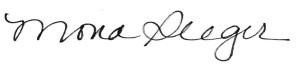  Mona Seeger, Secretary   